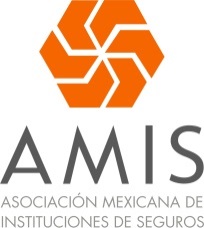 AMIS reconoce  a comunicadores y caricaturistas del VII Premio de Periodismo en SegurosMéxico, CDMX, 18 de marzo, 2016.-  Para reconocer a los profesionales de la comunicación que a través de los medios promueven de manera destacada la cultura de la educación financiera y del seguro, la Asociación Mexicana de Instituciones de Seguros (AMIS) realizó por séptimo año el Premio AMIS de Periodismo.“Este año ha sido muy especial para el certamen, por la calidad de los materiales concursantes entre caricaturas y trabajos periodísticos. Estamos muy complacidos porque hemos tenido mayor participación, pero sobre todo ha incrementado la investigación y profundidad en los trabajos”, declaró Recaredo Arias, director general de AMIS.En esta séptima edición el jurado integrado por destacadas personalidades del periodismo evaluó 65 caricaturas y 55 materiales noticiosos, que cumplieron con los requisitos establecidos en la convocatoria, de los cuales se determinaron cinco ganadores.  En el rubro de crónica, el galardonado fue el reportero Juan Tolentino, por su material titulado “En dos minutos mi familia perdió todo”, publicado en el periódico El Economista.La periodista Georgina Navarro ganó en la categoría de reportaje impreso, el Jurado premió su publicación “Huracanes: huésped incómodo”, en el periódico Milenio Diario. A la reportera de TV Azteca, Anareli Palomares, se le otorgó el Premio AMIS por su reportaje en medio electrónico “El que pega paga”, difundido a través de dicha televisora.En la categoría de caricatura, el cartonista Raúl “Moysén” obtuvo el reconocimiento por su trabajo “Rápidos, Furiosos y … Tranquilos”.Cabe resaltar que este año, el jurado calificador decidió otorgar el premio de “Trayectoria Periodística” a Genuario Rojas, Director de la Revista Mexicana de Seguros  y Fundador de El Asegurador, por su destacada labor informativa a  lo largo de 32 años y por ser un promotor de la generación de periodistas especializados en seguros.La entrega de los reconocimientos se realizará en el marco de la 26 Convención de Aseguradores AMIS, que se llevará a cabo los próximos 19 y 29 de abril. --ooOoo--Para mayor información, favor de contactar a:Alfonso Bonillaabonilla@amis.com.mx5480 0671Carolina Rojascrojas@contatctoenmedios.com.mx 5062 740904455 1146 4398